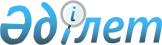 О признании утратившим силу постановления Восточно-Казахстанского областного акимата от 4 сентября 2014 года № 232 "Об утверждении регламента государственной услуги "Предоставление микрокредитов в рамках программы "Развитие моногородов на 2012-2020 годы"Постановление Восточно-Казахстанского областного акимата от 12 октября 2015 года № 268      В соответствии с пунктом 2 статьи 21-1 Закона Республики Казахстан от 24 марта 1998 года "О нормативных правовых актах" Восточно-Казахстанский областной акимат ПОСТАНОВЛЯЕТ:

      Признать утратившим силу постановление Восточно-Казахстанского областного акимата "Об утверждении регламента государственной услуги "Предоставление микрокредитов в рамках программы "Развитие моногородов на 2012-2020 годы" от 4 сентября 2014 года № 232 (зарегистрированное в Реестре государственной регистрации нормативных правовых актов за номером 3494, опубликованное в газетах "Дидар" от 11 октября 2014 года № 118 (17055), "Рудный Алтай" от 10 октября 2014 года № 117 (19564).


					© 2012. РГП на ПХВ «Институт законодательства и правовой информации Республики Казахстан» Министерства юстиции Республики Казахстан
				
      Аким Восточно-Казахстанской области

Д. Ахметов
